Печатное средство массовой информации органов местного самоуправления муниципального образования Елизаветинское сельское поселение Гатчинского муниципального района Ленинградской области – печатное изданиеСОВЕТ ДЕПУТАТОВ МУНИЦИПАЛЬНОГО ОБРАЗОВАНИЯЕЛИЗАВЕТИНСКОЕ СЕЛЬСКОЕ ПОСЕЛЕНИЕГАТЧИНСКОГО МУНИЦИПАЛЬНОГО РАЙОНАЛЕНИНГРАДСКОЙ ОБЛАСТИРЕШЕНИЕ16.12.2021г.                                                                           № 145О бюджете муниципального образования Елизаветинское сельское поселение Гатчинского муниципального района Ленинградской области на 2022 год и на плановый период 2023 и 2024 годовВ соответствии с Федеральным  Законом   от 06.10.2003 № 131-ФЗ  «Об общих принципах организации местного самоуправления в Российской Федерации»,  Бюджетным Кодексом Российской  Федерации,  Положением «О бюджетном процессе в муниципальном образовании Елизаветинское сельское поселение Гатчинского муниципального района Ленинградской области», Уставом  муниципального образования Елизаветинское сельское поселение Гатчинского муниципального района Ленинградской области, совет депутатов Елизаветинского сельского поселенияРЕШИЛ:Утвердить бюджет муниципального образования Елизаветинское сельское поселение Гатчинского муниципального района Ленинградской области на 2022 год и на плановый период 2023 и 2024 годов:Статья 1. Основные характеристики бюджета Елизаветинского сельского поселения на 2022 год и на плановый период 2023 и 2024 годов1. Утвердить основные характеристики бюджета Елизаветинского сельского   поселения на 2022 год:прогнозируемый общий объем доходов бюджета Елизаветинского сельского поселения в сумме 52962,60 тыс.  руб.;общий объем расходов бюджета Елизаветинского сельского поселения в сумме 55028,60 тыс.  руб.;прогнозируемый дефицит бюджета Елизаветинского сельского поселения в сумме 2066,00 тыс.  руб.2. Утвердить основные характеристики бюджета Елизаветинского сельского   поселения на плановый период 2023 и 2024 годов:прогнозируемый общий объем доходов бюджета Елизаветинского сельского поселения на 2023 год в сумме 47943,00тыс. руб. и на 2024 год в сумме 43858,60 тыс. руб.;общий объем расходов бюджета Елизаветинского сельского поселения на 2023 год в сумме 49443,00 тыс. руб., в том числе условно утвержденные расходы в сумме 1200,00 тыс. руб. и на 2024 год в сумме 45658,60 тыс.  руб., в том числе условно утвержденные расходы в сумме 2300,00 тыс. руб.;прогнозируемый дефицит бюджета Елизаветинского сельского поселения на 2023год в сумме 1500,00 тыс.  руб. и на 2024 год в сумме 1800,00 тыс. руб.3. Утвердить источники финансирования дефицита бюджета Елизаветинского сельского поселения на 2022 год согласно приложению 1 к настоящему решению.4. Утвердить источники финансирования дефицита бюджета Елизаветинского сельского поселения на плановый период 202, и 2024 годов согласно приложению 2 к настоящему решению.Статья 2. Доходы бюджета Елизаветинского сельского поселения на 2022 год и на плановый период 2023 и 2024 годов1.  Утвердить в пределах общего объема доходов бюджета Елизаветинского сельского поселения, установленного статьей 1 настоящего решения, прогнозируемые поступления доходов на 2022 год согласно приложению 3 к настоящему решению, прогнозируемые поступления доходов на плановый период 2023 и 2024 годов согласно приложению 4 к настоящему решению.2. Утвердить в пределах общего объема бюджета Елизаветинского сельского поселения, установленного статьей 1 настоящего решения  безвозмездные поступления из  других бюджетов  на 2022 год  согласно приложению 5 к настоящему решению,  безвозмездные поступления из  других бюджетов  на  плановый период 2023 и 2024 годов согласно приложению 6 к настоящему решению.Статья 3. Особенности администрирования доходов бюджета Елизаветинского сельского поселения   на 2022 год и на плановый период 2023 и 2024 годов1. Установить нормативы распределения доходов в бюджет Елизаветинского сельского поселения, не утверждённые Бюджетным кодексом Российской Федерации, федеральными Законами Российской Федерации и законами субъектов Российской Федерации согласно приложению 7 к настоящему решению.2. Установить, что задолженность по отмененным федеральным налогам и сборам, местным налогам и сборам, поступающим в бюджет Елизаветинского сельского поселения, зачисляются в бюджет Елизаветинского сельского поселения.Статья 4. Бюджетные ассигнования бюджета Елизаветинского сельского поселения на 2022 год и на плановый период 2023 и 2024 годов1. Утвердить в пределах общего объема расходов, установленного статьей 1 настоящего  решения,  распределение бюджетных ассигнований по разделам и подразделам классификации расходов бюджета Елизаветинского сельского поселения  на 2022 год  согласно приложению 8 к настоящему решению, на плановый период 2023 и 2024 годов согласно приложению 9 к настоящему решению.2. Утвердить в пределах общего объема расходов, утвержденного статьей 1 настоящего решения, распределение бюджетных ассигнований по целевым статьям (муниципальной  программы Елизаветинского сельского поселения и непрограммным направлениям деятельности), группам видов расходов, разделам и подразделам классификации расходов бюджета Елизаветинского сельского поселения на 2022 год согласно приложению 10 к настоящему решению, на плановый период 2023 и 2024 годов согласно приложению 11 к настоящему решению.3. Утвердить ведомственную структуру расходов бюджета Елизаветинского сельского поселения на 2022 год согласно приложению   12 к настоящему решению, на плановый период 2023 и 2024 годов согласно приложению 13 к настоящему решению.4.    Утвердить в пределах общего объема расходов, утвержденного статьей 1 настоящего решения, распределение бюджетных ассигнований на реализацию муниципальной   программы Елизаветинского сельского поселения  на 2022 год согласно приложению   14 к настоящему решению, на плановый период 2023 и 2024 годов согласно приложению 15 к настоящему решению.5. Утвердить резервный фонд администрации Елизаветинского сельского поселения:на 2022 год в сумме 50,00 тыс. руб.;на 2023 год в сумме 50,00 тыс. руб.;на 2024 год в сумме 50,00 тыс. руб.Предоставление и расходование указанных средств осуществляется в соответствии с Порядком, утверждаемым постановлением администрацией Елизаветинского сельского поселения в рамках непрограммных расходов бюджета.6. Утвердить объем бюджетных ассигнований дорожного фонда Елизаветинского сельского поселения:на 2022 год в сумме 4899,40 тыс. руб.;на 2023 год в сумме 7767,10 тыс. руб.;на 2024 год в сумме 3478,00,00 тыс. руб.7.    Утвердить перечень учреждений, участников бюджетного процесса муниципального образования Елизаветинское сельское поселение на 2022 год и на плановый период 2023 и 2024 годов согласно приложению 16 к настоящему решению.8. Установить, что в  2022 году и на плановый период 2023 и 2024 годов  порядок и случаи  предоставления субсидий юридическим лицам (за исключением субсидий государственным (муниципальным) учреждениям), индивидуальным предпринимателям, физическим лицам – производителям товаров (работ, услуг) из бюджета Елизаветинского сельского поселения определяется в соответствии  с муниципальными  правовыми актами Елизаветинского сельского поселения. 9. Установить, что полученные казёнными учреждениями, являющимися  получателями бюджетных средств Елизаветинского сельского поселения, доходы от оказания платных услуг, безвозмездных поступлений от физических и юридических лиц, в том числе добровольных пожертвований, средств от иной приносящей доходы деятельности в  2022 году и в плановом периоде 2023 и 2024 годов зачисляются в бюджет Елизаветинского  сельского поселения.10. Главные распорядители бюджетных средств, в ведении которых находятся казенные учреждения, утверждают лимиты бюджетных обязательств в качестве источников финансового обеспечения осуществления оказываемых казенными учреждениями платных услуг.11. Установить, что казенные учреждения, являющиеся получателями бюджетных средств Елизаветинского сельского поселения в 2022 году и  плановом периоде 2023 и 2024 годов вправе использовать полученные ими доходы от оказания платных услуг, безвозмездных поступлений от физических и юридических лиц, в том числе добровольных пожертвований, средства от иной приносящей доходы деятельности на финансовое обеспечение своей деятельности.12. Установить, что средства, полученные от оказания платных услуг, безвозмездных поступлений от физических и юридических лиц, в том числе добровольных пожертвований, средства от иной приносящей доходы деятельности, не могут быть направлены учреждениями Елизаветинского сельского поселения на создание других организаций, покупку ценных бумаг и размещение на депозиты в кредитных организациях.13. Установить, что в соответствии с муниципальными правовыми актами администрации Елизаветинского сельского поселения производится расходование ассигнований, полученных в виде субвенций, субсидий и иных межбюджетных трансфертов из бюджетов других уровней, направленных на увеличение расходов, соответственно целям их предоставления.14. Установить, что в соответствии с пунктом  8 статьи 217 Бюджетного кодекса Российской Федерации и Положением о бюджетном процессе в  муниципальном образовании Елизаветинское сельское поселение Гатчинского  муниципального  района Ленинградской области, утвержденным решением совета депутатов Елизаветинского сельского поселения от 19.06.2013 № 278 (с изменениями), в ходе исполнения настоящего решения изменения в сводную бюджетную роспись на 2022 год вносятся  по следующим основаниям, связанным с особенностями исполнения бюджета Елизаветинского сельского поселения, без внесения изменений в настоящее решение о бюджете:а)	в случаях образования, переименования, реорганизации, ликвидации администрации Елизаветинского сельского поселения и ее структурных подразделений, перераспределения их полномочий в пределах общего объема средств, предусмотренных настоящим решением о бюджете на обеспечение их деятельности;б)	в случаях перераспределения бюджетных ассигнований между разделами, подразделами, целевыми статьями и видами расходов классификации расходов бюджетов на сумму, необходимую для выполнения условий софинансирования, установленных для получения субсидий, предоставляемых бюджету Елизаветинского сельского поселения из областного бюджета, в пределах объема бюджетных ассигнований, предусмотренных главному распорядителю бюджетных средств бюджета Гатчинского муниципального района по соответствующей муниципальной программе;в)	в случаях перераспределения бюджетных ассигнований между разделами, подразделами, целевыми статьями и видами расходов классификации расходов бюджетов в случае создания (реорганизации) муниципального учреждения;г)	в случаях распределения средств целевых межбюджетных трансфертов (и их остатков) из областного бюджета на осуществление отдельных целевых расходов на основании областного закона и (или) нормативных правовых актов Правительства Ленинградской области, а также заключенных соглашений;д)	в случаях перераспределения бюджетных ассигнований между распорядителями бюджетных средств бюджета Елизаветинского сельского поселения, разделами, подразделами, целевыми статьями, видами расходов классификации расходов бюджетов в пределах общего объема средств, предусмотренных настоящим решением для финансирования муниципальной программы Елизаветинского сельского поселения, после внесения изменений в муниципальную программу;е)	при внесении Министерством финансов Российской Федерации изменений в Указания о порядке применения бюджетной классификации Российской Федерации в части отражения расходов по кодам разделов, подразделов, целевых статей, видов расходов;ж)	в случае необходимости уточнения кодов бюджетной классификации по расходам бюджета Елизаветинского сельского поселения, финансовое обеспечение которых осуществляется за счет субсидий, субвенций и иных межбюджетных трансфертов, имеющих целевое назначение;з)	в случаях перераспределения бюджетных ассигнований между разделами, подразделами, целевыми статьями, видами расходов  классификации расходов бюджетов в пределах общего объема бюджетных ассигнований, предусмотренных настоящим решением главному распорядителю бюджетных средств Елизаветинского сельского поселения, на сумму денежных взысканий (штрафов) за нарушение условий договоров (соглашений) о предоставлении субсидий из областного бюджета Ленинградской области, подлежащую возврату в областной бюджет;и)	в случаях перераспределения бюджетных ассигнований между разделами, подразделами, целевыми статьями и видами расходов классификации расходов бюджетов на сумму, необходимую для уплаты штрафов (в том числе административных), пеней (в том числе за несвоевременную уплату налогов и сборов), административных платежей, сборов на основании актов уполномоченных органов и должностных лиц по делам об административных правонарушениях, в пределах общего объема бюджетных ассигнований, предусмотренных в бюджете Елизаветинского сельского поселения в текущем финансовом году.  Статья 5. Особенности установления отдельных расходных обязательств и использования бюджетных ассигнований по обеспечению деятельности органов местного самоуправления управления Елизаветинского сельского поселения и муниципальных учреждений Елизаветинского сельского поселения1.	 Установить, что для расчёта должностных окладов работников за календарный месяц или за выполнение установленной нормы труда в Порядке, установленном Решением Совета депутатов Елизаветинского сельского поселения с 01 января 2022 года, применяется расчетная величина в размере 10 340 рублей, с 01 сентября 2022 года применяется расчетная величина в размере 10 755 рублей.2. Утвердить расходы на обеспечение деятельности администрации Елизаветинского сельского поселения:на 2022 год в сумме 11950,06тыс.  руб.;на 2023 год в сумме 12065,47тыс. руб.;на 2024 год в сумме 11812,27 тыс. руб.3. Утвердить размер индексации пенсии за выслугу лет муниципальным служащим Елизаветинского сельского поселения в 1,04 раза с 01 сентября 2022 года. Статья 6. Межбюджетные трансферты 1. Утвердить объем межбюджетных трансфертов, передаваемых из бюджета Елизаветинского сельского поселения  бюджету Гатчинского муниципального района на осуществление части полномочий местного значения в соответствии с заключенными соглашениями по решению вопросов местного значения на 2022 год согласно приложению 17   к настоящему решению, на плановый период 2023 и 2024 годов согласно приложению 19 к настоящему решению2. Утвердить Порядок предоставления межбюджетных трансфертов, передаваемых бюджету Гатчинского муниципального района на осуществление части полномочий на решение вопросов местного значения на 2022 год и на плановый период 2023 и 2024 годов согласно приложению 19 к настоящему решению.3. Установить, что распределение иных межбюджетных трансфертов, поступающих в бюджет Елизаветинского сельского поселения на цели поощрения муниципальных управленческих команд осуществляется в порядке, установленном администрацией Елизаветинского сельского поселения.Статья 7. Муниципальный внутренний долг Елизаветинского сельского поселения. Предоставление муниципальных гарантий муниципального образования Елизаветинское сельское поселение1.	Установить предельный объем муниципального внутреннего долга   Елизаветинского сельского поселения:на 2022 год в сумме 100,0 тыс. руб.на 2023 год в сумме 100,0 тыс. руб.на 2024 год в сумме 100,0 тыс. руб. 2.    Установить верхний предел муниципального внутреннего долга   Елизаветинского сельского поселения:   на 01.01.2023 год в сумме 100,0 тыс. руб.   на 01.01.2024 год в сумме 100,0 тыс. руб.   на 01.01.2025 год в сумме 100,0 тыс. руб.3. Установить, что муниципальный внутренний долг   Елизаветинского сельского поселения на 01.01.2022 года отсутствует.4. Установить, что предоставление муниципальных гарантий Елизаветинского сельского поселения в течение 2022 года и в плановом периоде 2023 и 2024 годов осуществляется путём внесения соответствующих изменений в настоящее решение с указанием перечня, порядка и условий предоставляемых гарантий в соответствии с бюджетным законодательством РФ.5. Установить верхний предел долга по муниципальным гарантиям   Елизаветинского сельского поселения:   на 01.01.2023 год в сумме 50,0 тыс. руб.   на 01.01.2024 год в сумме 50,0 тыс. руб.   на 01.01.2025 год в сумме 50,0 тыс. руб.Статья 8. Особенности исполнения бюджета Елизаветинского сельского поселения в 2022-2024 годах1.	Установить, что к приоритетным расходам бюджета Елизаветинского сельского поселения относятся:- расходы, осуществляемые во исполнение публичных нормативных обязательств;-расходы на оплату труда и страховых взносов;- расходы на исполнение Указов Президента Российской Федерации от 07.05.2012 №597,600 и от 07.05.2018 № 204- расходы, направленные на реализацию приоритетных направлений бюджетной политики в социально-культурной сфере;- расходы, направленные на предоставление межбюджетных трансфертов по осуществлению части полномочий местного значения в соответствии с заключенными соглашениями.- расходы на софинансирование мероприятий, необходимых для участия в федеральных и региональных программахВ случае уменьшения объёма поступления доходов в бюджет Елизаветинского сельского поселения в процессе исполнения бюджета по сравнению с утверждённым настоящим Решением, финансирование приоритетных расходов осуществляется в полном объёме, а расходы, не отнесённые настоящей статьёй к приоритетным, финансируются в пределах фактически полученных доходов.2.	Установить, что муниципальная программа Елизаветинского сельского поселения на 2022 год согласно приложению 14 и на плановый период 2023 и 2024 годов согласно приложению 15 к настоящему решению приводится в соответствие с настоящим решением в порядке и в сроки, установленные постановлением администрации Елизаветинского сельского поселения от 25.08.2014 №296 «Об утверждении порядка разработки, реализации оценки эффективности муниципальных программ МО Елизаветинское сельское поселение» (в действующей редакции)Статья 9. Вступление в силу настоящего Решения  1.	Настоящее Решение вступает в силу с 1 января 2022 года.2.	Настоящее Решение подлежит официальному опубликованию и размещению на официальном сайте муниципального образования Елизаветинское сельское поселение Гатчинского муниципального района Ленинградской области.Глава муниципального образования Елизаветинское сельское поселение                                Е.В. Самойлов* Приложения к решению совета депутатов №145 от 16.12.2021г.  «О бюджете муниципального образования Елизаветинское сельское поселение Гатчинского муниципального района Ленинградской области на 2022 год и на плановый период 2023 и 2024 годов» размещены на официальном сайте муниципального образования Елизаветинское сельское поселение Гатчинского муниципального района Ленинградской области (http://елизаветинское.рф/?p=16904).СОВЕТ ДЕПУТАТОВ МУНИЦИПАЛЬНОГО ОБРАЗОВАНИЯЕЛИЗАВЕТИНСКОЕ СЕЛЬСКОЕ ПОСЕЛЕНИЕГАТЧИНСКОГО МУНИЦИПАЛЬНОГО РАЙОНАЛЕНИНГРАДСКОЙ ОБЛАСТИРЕШЕНИЕ16.12.2021г.                                                                           № 146О внесении изменений в решение совета депутатов Елизаветинского сельского поселения от 26.08.2021 №119 «Об установлении размеров ежемесячных надбавок к должностному окладу в соответствии с присвоенным классным чином муниципальным служащим администрации муниципального образования Елизаветинского сельского поселения Гатчинского муниципального района Ленинградской области с 01 сентября 2021 года»В соответствии со статьей 22 п. 2 Федерального закона от 02.03.2007 № 25-ФЗ «О муниципальной службе в Российской Федерации», Областным законом Ленинградской области от 11.03.2008 года № 14-оз «О правовом регулировании муниципальной службы в Ленинградской области», , решением Совета депутатов  Елизаветинского сельского поселения от 25.02.2021 №101  «Об установлении должностей муниципальной службы и должностей, не отнесенных к должностям муниципальной службы администрации муниципального образования Елизаветинского сельского поселения Гатчинского муниципального района Ленинградской области,   Уставом муниципального образования Елизаветинское сельское поселение Гатчинского муниципального района Ленинградской области,  Совет депутатов Елизаветинского сельского поселения РЕШИЛ:1. Внести изменения в  решение совета депутатов Елизаветинского сельского  поселения  от 26.08.2021 № 119 «Об установлении размеров должностных окладов муниципальным служащим Елизаветинского сельского поселения Гатчинского муниципального района Ленинградской области  и работникам, назначенным на должности, не отнесенные к должностям муниципальной службы,  и размеров ежемесячных надбавок к должностному окладу в соответствии с присвоенным классным чином  Муниципальный служащий  муниципального образования в Ленинградской области с 1 сентября 2021 года» Приложение 3 Размеры ежемесячных надбавок к должностному окладу в соответствии с присвоенным классным чином муниципальным служащим администрации муниципального образования Елизаветинского сельского поселения Гатчинского муниципального района Ленинградской области с 01 сентября 2021 года изложить в новой редакции согласно приложению.2. Приложение 3 к решение совета депутатов Елизаветинского сельского  поселения  от 26.08.2021 № 119 «Об установлении размеров должностных окладов муниципальным служащим Елизаветинского сельского поселения Гатчинского муниципального района Ленинградской области  и работникам, назначенным на должности, не отнесенные к должностям муниципальной службы,  и размеров ежемесячных надбавок к должностному окладу в соответствии с присвоенным классным чином  Муниципальный служащий  муниципального образования в Ленинградской области с 1 сентября 2021 года» считать утратившим силу. 3. Настоящее решение вступает в силу с 01 января 2022 года, подлежит опубликованию в печатном издании «Елизаветинский вестник» и размещению на официальном сайте муниципального образования Елизаветинское сельское поселение.Глава муниципального образования Елизаветинское сельское поселение                                Е.В. СамойловПриложение                                                                                                           к решению совета депутатовЕлизаветинского сельского поселения  от 16.12.2021 г. № 146Размеры ежемесячных надбавок к должностному окладу в соответствии с присвоенным классным чином муниципальным служащим администрации муниципального образования Елизаветинского сельского поселения Гатчинского муниципального района Ленинградской области с 01 января 2022 годаСОВЕТ ДЕПУТАТОВ МУНИЦИПАЛЬНОГО ОБРАЗОВАНИЯЕЛИЗАВЕТИНСКОЕ СЕЛЬСКОЕ ПОСЕЛЕНИЕГАТЧИНСКОГО МУНИЦИПАЛЬНОГО РАЙОНАЛЕНИНГРАДСКОЙ ОБЛАСТИРЕШЕНИЕ16.12.2021г.                                                                           № 147Об утверждении Порядка материального стимулирования муниципальных управленческих команд за счет средств межбюджетного трансферта, выделенного из бюджета Гатчинского муниципального района бюджету Елизаветинского сельского поселения на цели поощрения муниципальных управленческих командВ соответствии со статьей 142.4 Бюджетного Кодекса Российской Федерации,  постановлением Губернатора Ленинградской области от 29.07.2021 № 67-пг «О поощрении за счет дотации (гранта) из федерального бюджета бюджету Ленинградской области за достижение показателей деятельности органов исполнительной власти субъектов Российской Федерации и признании утратившими силу постановления Губернатора Ленинградской области от 23 декабря 2020 года № 109-пг», постановлением Правительства Ленинградской области от 06.08.2021 № 509 «Об иных межбюджетных трансфертах бюджетам муниципальных образований Ленинградской области на цели поощрения муниципальных управленческих команд в 2021 году», Положением об оплате труда муниципальных служащих администрации и работников администрации, замещающих должности, не являющиеся  должностями  муниципальной службы и порядке ее осуществления, утвержденным решением Совета депутатов от 23.12.2014 года № 32, решением Совета депутатов Елизаветинского сельского поселения от 17.12.2020 № 86 «О бюджете муниципального образования Елизаветинское сельское поселение Гатчинского муниципального района Ленинградской области  на 2021 год и на плановый период 2022 и 2023 годов» (с изменениями), руководствуясь Уставом муниципального образования Елизаветинское сельское поселение Гатчинского муниципального района Ленинградской области,РЕШИЛ:Утвердить Порядок материального стимулирования муниципальных управленческих команд Елизаветинского сельского поселения за счет средств межбюджетного трансферта, выделенного из бюджета Гатчинского муниципального района бюджету Елизаветинского сельского поселения, на цели поощрения муниципальных управленческих команд, согласно приложению.Контроль за исполнением настоящего решения возложить на главу администрации Елизаветинского сельского поселения.Настоящее решение подлежит опубликованию в печатном средстве массовой информации – газете «Елизаветинский вестник», размещению на официальном сайте МО Елизаветинское сельское поселение и вступает в силу со дня его принятия и распространяется на правоотношения, возникшие с 01.08.2021г.Глава муниципального образованияЕлизаветинское сельское поселение                                   Е.В. СамойловПриложениек решению совета депутатовЕлизаветинского сельского поселенияот 16.12.2021 № 147Порядок материального стимулирования муниципальных управленческих команд за счет средств межбюджетного трансферта, выделенного из бюджета Гатчинского муниципального района бюджету Елизаветинского сельского поселения, на цели поощрения муниципальных управленческих командНастоящий Порядок материального стимулирования муниципальной управленческой команды за счет иного межбюджетного трансферта, выделенного из бюджета Гатчинского муниципального района бюджету Елизаветинского сельского поселения Гатчинского муниципального района Ленинградской области, на цели поощрения муниципальных управленческих команд (далее – Порядок) разработан в соответствии с: постановлением Правительства Ленинградской области от 06.08.2021 № 509 «Об иных межбюджетных трансфертах бюджетам муниципальных образований Ленинградской области на цели поощрения муниципальных управленческих команд в 2021 году», Постановлением администрации Гатчинского муниципального района Ленинградской области от 16.08.2021 № 2956 «Об утверждении Порядка предоставления и распределения в 2021 году иных межбюджетных трансфертов из бюджета Гатчинского муниципального района бюджетам городских и сельских поселений Гатчинского муниципального района на цели поощрения муниципальных управленческих команд»;Решением совета депутатов Елизаветинского сельского поселения Гатчинского муниципального района Ленинградской области от 23.12.2014 № 32 «Об утверждении Положения об оплате труда муниципальных служащих и работников администрации, замещающих должности, не являющиеся должностями муниципальной службы и порядке ее осуществления».Порядок устанавливает правила осуществления поощрения материального муниципальной управленческой команды органов местного самоуправления Елизаветинского сельского поселения Гатчинского района Ленинградской области за счет иного межбюджетного трансферта из бюджета муниципального образования Гатчинский район Ленинградской области бюджету муниципального образования Елизаветинское сельское поселение Гатчинского района Ленинградской области на цели поощрения муниципальных управленческих команд ( далее иной межбюджетный трансферт).Материальному поощрению подлежат лица, которые по состоянию на последний рабочий день 2020 года замещали должности муниципальной службы и работники администрации, замещающие должности, не являющиеся должностями муниципальной службы, и находились в штате администрации Елизаветинского сельского поселения или структурного подразделения администрации с правом юридического лица.При этом указанные лица должны продолжать находиться штате администрации Елизаветинского сельского поселения или структурного подразделения администрации с правом юридического лица на дату доведения бюджетных ассигнований на цели поощрения муниципальных управленческих команд администрации Елизаветинского сельского поселения. Выплаты имеют единовременный характер и включаются в расчет средней заработной платы и других денежных выплат в соответствии с действующим законодательством.Размер выплат осуществляется в суммовом выражении, в зависимости от результатов деятельности, на основании постановления администрации Елизаветинского сельского поселения.СОВЕТ ДЕПУТАТОВ МУНИЦИПАЛЬНОГО ОБРАЗОВАНИЯЕЛИЗАВЕТИНСКОЕ СЕЛЬСКОЕ ПОСЕЛЕНИЕГАТЧИНСКОГО МУНИЦИПАЛЬНОГО РАЙОНАЛЕНИНГРАДСКОЙ ОБЛАСТИРЕШЕНИЕ16.12.2021г.                                                                           № 148О принятии проекта изменений и дополнений в устав муниципального образования Елизаветинское сельское поселение Гатчинского муниципального района Ленинградской области и назначении публичных слушанийВ соответствии с Федеральным законом от 06.10.2003 № 131-ФЗ «Об общих принципах организации местного самоуправления в Российской Федерации», Уставом муниципального образования Елизаветинское сельское поселение Гатчинского муниципального района Ленинградской области, совет депутатов Елизаветинского сельского поселенияРЕШИЛ:Принять проект следующих изменений и дополнений в устав муниципального образования Елизаветинское сельское поселение Гатчинского муниципального района Ленинградской области:1.1. Пункт 9 части 1 статьи 4 изложить в следующей редакции:«9) утверждение правил благоустройства территории поселения, осуществление муниципального контроля в сфере благоустройства, предметом которого является соблюдение правил благоустройства территории поселения, требований к обеспечению доступности для инвалидов объектов социальной, инженерной и транспортной инфраструктур и предоставляемых услуг, организация благоустройства территории поселения в соответствии с указанными правилами, а также организация использования, охраны, защиты, воспроизводства городских лесов, лесов особо охраняемых природных территорий, расположенных в границах населенных пунктов поселения;».1.2. Пункт 1 части 2 статьи 4 изложить в следующей редакции:«1) дорожная деятельность в отношении автомобильных дорог местного значения в границах населенных пунктов поселения и обеспечение безопасности дорожного движения на них, включая создание и обеспечение функционирования парковок (парковочных мест), осуществление муниципального контроля на автомобильном транспорте, городском наземном электрическом транспорте и в дорожном хозяйстве в границах населенных пунктов поселения, организация дорожного движения, а также осуществление иных полномочий в области использования автомобильных дорог и осуществления дорожной деятельности в соответствии с законодательством Российской Федерации;».1.3 Пункт 16 части 2 статьи 4 изложить в следующей редакции:«16) создание, развитие и обеспечение охраны лечебно-оздоровительных местностей и курортов местного значения на территории поселения, а также осуществление муниципального контроля в области охраны и использования особо охраняемых природных территорий местного значения;».1.4. В часть 2 статьи 4 добавить пункт 27 следующего содержания:«27) участие в соответствии с федеральным законом в выполнении комплексных кадастровых работ;».1.5. Часть 4 статьи 17 изложить в следующей редакции«4. Порядок организации и проведения публичных слушаний определяется решениями совета депутатов и должен предусматривать заблаговременное оповещение жителей муниципального образования о времени и месте проведения публичных слушаний, заблаговременное ознакомление с проектом муниципального правового акта, в том числе посредством его размещения на официальном сайте органа местного самоуправления в информационно-телекоммуникационной сети "Интернет"  с учетом положений Федерального закона от 9 февраля 2009 года N 8-ФЗ "Об обеспечении доступа к информации о деятельности государственных органов и органов местного самоуправления", возможность представления жителями муниципального образования своих замечаний и предложений по вынесенному на обсуждение проекту муниципального правового акта, в том числе посредством официального сайта, другие меры, обеспечивающие участие в публичных слушаниях жителей муниципального образования, опубликование (обнародование) результатов публичных слушаний, включая мотивированное обоснование принятых решений, в том числе посредством их размещения на официальном сайте.Для размещения материалов и информации, указанных в абзаце первом настоящей части, обеспечения возможности представления жителями муниципального образования своих замечаний и предложений по проекту муниципального правового акта, а также для участия жителей муниципального образования в публичных слушаниях с соблюдением требований об обязательном использовании для таких целей официального сайта может использоваться федеральная государственная информационная система "Единый портал государственных и муниципальных услуг (функций)", порядок использования которой для целей настоящей статьи устанавливается Правительством Российской Федерации»1.6.  часть 7 статьи 27 изложить в следующей редакции:«7. Выборные должностные лица местного самоуправления не могут быть депутатами Государственной Думы Федерального Собрания Российской Федерации, сенаторами Российской Федерации, депутатами законодательных (представительных) органов государственной власти субъектов Российской Федерации, занимать иные государственные должности Российской Федерации, государственные должности субъектов Российской Федерации, а также должности государственной гражданской службы и должности муниципальной службы, если иное не предусмотрено федеральными законами. Выборное должностное лицо местного самоуправления не может одновременно исполнять полномочия депутата представительного органа муниципального образования, за исключением случаев, установленных настоящим Федеральным законом, иными федеральными законами.».1.7. Пункт 7 части 1 статьи 28 изложить в следующей редакции:«7) прекращения гражданства Российской Федерации либо гражданства иностранного государства - участника международного договора Российской Федерации, в соответствии с которым иностранный гражданин имеет право быть избранным в органы местного самоуправления, наличия гражданства (подданства) иностранного государства либо вида на жительство или иного документа, подтверждающего право на постоянное проживание на территории иностранного государства гражданина Российской Федерации либо иностранного гражданина, имеющего право на основании международного договора Российской Федерации быть избранным в органы местного самоуправления, если иное не предусмотрено международным договором Российской Федерации;».1.8. Пункт 9 части 1 статьи 31 изложить в следующей редакции:«9) прекращения гражданства Российской Федерации либо гражданства иностранного государства - участника международного договора Российской Федерации, в соответствии с которым иностранный гражданин имеет право быть избранным в органы местного самоуправления, наличия гражданства (подданства) иностранного государства либо вида на жительство или иного документа, подтверждающего право на постоянное проживание на территории иностранного государства гражданина Российской Федерации либо иностранного гражданина, имеющего право на основании международного договора Российской Федерации быть избранным в органы местного самоуправления, если иное не предусмотрено международным договором Российской Федерации;».1.9. Пункт 9 части 7 статьи 34 изложить в следующей редакции:«9) прекращения гражданства Российской Федерации либо гражданства иностранного государства - участника международного договора Российской Федерации, в соответствии с которым иностранный гражданин имеет право быть избранным в органы местного самоуправления, наличия гражданства (подданства) иностранного государства либо вида на жительство или иного документа, подтверждающего право на постоянное проживание на территории иностранного государства гражданина Российской Федерации либо иностранного гражданина, имеющего право на основании международного договора Российской Федерации быть избранным в органы местного самоуправления, если иное не предусмотрено международным договором Российской Федерации;».1.10. Часть 8 статьи 42 изложить в следующей редакции:«8. Устав, муниципальный правовой акт о внесении изменений в устав подлежат государственной регистрации в территориальном органе уполномоченного федерального органа исполнительной власти в сфере регистрации уставов муниципальных образований в порядке, установленном Федеральным законом 21 июля 2005 года № 97-ФЗ «О государственной регистрации уставов муниципальных образований.Глава муниципального образования Елизаветинское сельское поселение обязан опубликовать (обнародовать) зарегистрированные устав муниципального образования Елизаветинское сельское поселение, муниципальный правовой акт о внесении изменений и дополнений в устав муниципального образования Елизаветинское сельское поселение в течение семи дней со дня поступления из территориального органа уполномоченного федерального органа исполнительной власти в сфере регистрации уставов муниципальных образований уведомления о включении сведений об уставе муниципального образования Елизаветинское сельское поселение, муниципальном правовом акте о внесении изменений в устав муниципального образования Елизаветинское сельское поселение в государственный реестр уставов муниципальных образований субъекта Российской Федерации, предусмотренного частью 6 статьи 4 Федерального закона от 21 июля 2005 года № 97-ФЗ "О государственной регистрации уставов муниципальных образований.».2. Установить следующий порядок учета предложений и участия граждан в обсуждении проекта изменений и дополнений в устав муниципального образования Елизаветинское сельское поселение Гатчинского муниципального района Ленинградской области (далее – проект):  - путем направления предложений, замечаний в письменной форме до 14 января 2022 года, по адресу: 188370 Ленинградская область Гатчинский район пос. Елизаветино ул. Парковая д.17 (приемная местной администрации) с 9-00 до 13-00 (кроме выходных и праздничных дней) а также, через функционал официального сайта муниципального образования: елизаветинское.рф.;- путем непосредственного участия в обсуждении проекта на публичных слушаниях в соответствии с частью 4 настоящего решения.3. Назначить публичные слушания по обсуждению проекта изменений в устав муниципального образования Елизаветинское сельское поселение Гатчинского муниципального района Ленинградской области на 18 января 2022 года в 15-00. Место проведения: Ленинградская область Гатчинский район пос. Елизаветино ул. Парковая        д. 17 (актовый зал администрации сельского поселения). В связи со сложившейся санитарно-эпидемиологической обстановкой участникам публичных слушаний необходимо иметь средства индивидуальной защиты (маски, перчатки).4. Предполагаемый состав участников: работники местной администрации, жители муниципального образования. Ознакомиться и получить документы, предполагаемые к рассмотрению на публичных слушаниях, можно в здании администрации сельского поселения, в рабочее время (с 9.00 до 17.00 час., обеденный перерыв с 13.00 до 14.00 час.), а также ознакомиться на официальном сайте поселения: елизаветинское.рф5. Настоящее решение вступает в силу со дня принятия и подлежит официальному опубликованию, а также размещению на официальном сайте Елизаветинское сельское поселение. Публикация настоящего решения является оповещением жителей муниципального образования Елизаветинское сельское поселение.Глава муниципального образованияЕлизаветинское сельское поселение                                   Е.В. СамойловСОВЕТ ДЕПУТАТОВ МУНИЦИПАЛЬНОГО ОБРАЗОВАНИЯЕЛИЗАВЕТИНСКОЕ СЕЛЬСКОЕ ПОСЕЛЕНИЕГАТЧИНСКОГО МУНИЦИПАЛЬНОГО РАЙОНАЛЕНИНГРАДСКОЙ ОБЛАСТИРЕШЕНИЕ16.12.2021г.                                                                           № 149О внесении изменений в решение Совета депутатов Елизаветинского сельского поселения №88 от 17.12.2020г. «Об утверждении председателей постоянных комиссий Совета депутатов муниципального образования Елизаветинское сельское поселение Гатчинского муниципального района Ленинградской области»В соответствии с Федеральным Законом № 131-ФЗ от 06.10.2003г. «Об общих принципах организации местного самоуправления в Российской Федерации», Уставом муниципального образования Елизаветинского сельского поселения, Решениями Совета депутатов Елизаветинского сельского поселения №  от 13.09.2019 года «Об утверждении Положения о постоянных комиссиях Совета депутатов муниципального образования Елизаветинского сельского поселения Гатчинского муниципального района Ленинградской области» и №  от 13.09.2019 года «Об утверждении состава постоянных комиссий Совета депутатов муниципального образования Елизаветинское сельское поселение Гатчинского муниципального района Ленинградской области», Совет депутатов  муниципального образования  Елизаветинское сельское поселение Гатчинского муниципального района Ленинградской областиРЕШИЛ:Внести изменения в п.1 решения Совета депутатов Елизаветинского сельского поселения от 17.12.2020г. №88 «Об утверждении председателей постоянных комиссий Совета депутатов муниципального образования Елизаветинское сельское поселение Гатчинского муниципального района Ленинградской области»: Утвердить председателем постоянной комиссии по вопросам местного самоуправления, культуре, спорту и молодежной политики Совета депутатов муниципального образования Елизаветинское сельское поселение Гатчинского муниципального района Ленинградской области Самойлова Евгения Владимировича - депутата Совета депутатов по № 34 избирательному округу.Утвердить председателей постоянных комиссий Совета депутатов муниципального образования Елизаветинское сельское поселение Гатчинского муниципального района Ленинградской области в новой редакции (приложение). Настоящее решение вступает в силу со дня его принятия.Настоящее решение подлежит опубликованию и размещению на официальном сайте муниципального образования Елизаветинское сельское поселение в сети «ИНТЕРНЕТ».Глава муниципального образованияЕлизаветинское сельское поселение                                   Е.В. Самойлов                                                                                        Приложение к решению Совета депутатов                                      Елизаветинского сельского поселения                                                                                      от 16.12.2021г. №149Председатели постоянных комиссий Совета депутатов муниципального образования Елизаветинское сельское поселение Гатчинского муниципального района Ленинградской области- председатель постоянной комиссий по вопросам бюджетной и экономической политики Совета депутатов муниципального образования Елизаветинское сельское поселение Гатчинского муниципального района Ленинградской областиЖитников Анатолий Владимирович - депутат Совета депутатов по № 35 избирательному округу;- председатель постоянной комиссии по вопросам местного самоуправления, культуре, спорту и молодежной политики Совета депутатов муниципального образования Елизаветинское сельское поселение Гатчинского муниципального района Ленинградской области Самойлов Евгений Владимирович - депутат Совета депутатов по № 34 избирательному округу;- председатель постоянной комиссии по вопросам благоустройства, жилищно-коммунального хозяйства и другим отраслям обслуживания населения Совета депутатов муниципального образования Елизаветинское сельское поселение Гатчинского муниципального района Ленинградской области Ткаченко Владимир Владимирович - депутат Совета депутатов по № 35 избирательному округу.Извещение о проведении публичных слушаний по вопросу обсуждения проекта изменений в устав муниципального образования Елизаветинское сельское поселение Гатчинского муниципального района Ленинградской областиАдминистрация Елизаветинского сельского поселения Гатчинского муниципального района Ленинградской области сообщает о том, что 18 января 2022 года в 15-00, по адресу: Ленинградская область, Гатчинский район, пос. Елизаветино, ул. Парковая, дом 17 – Администрация муниципального образования Елизаветинского сельского поселения Гатчинского муниципального района Ленинградской области состоятся публичные слушания по вопросу обсуждения проекта изменений в устав муниципального образования Елизаветинское сельское поселение Гатчинского муниципального района Ленинградской области.  Установлен следующий порядок учета предложений и участия граждан в обсуждении проекта изменений и дополнений в устав муниципального образования Елизаветинское сельское поселение Гатчинского муниципального района Ленинградской области (далее – проект):— путем направления предложений, замечаний в письменной форме до 14 января 2022 года, по адресу: 188370 Ленинградская область Гатчинский район пос. Елизаветино ул. Парковая д. 17 (приемная местной администрации) с 9-00 до 13-00 (кроме выходных и праздничных дней), через функционал официального сайта муниципального образования: елизаветинское.рф., а также на электронную почту elizavetinskoe@mail.ru;— путем непосредственного участия в обсуждении проекта на публичных слушаниях в соответствии с частью 4 решения Совета депутатов Елизаветинского сельского поселения №148 от 16.12.2021г. «О принятии проекта изменений и дополнений в устав муниципального образования Елизаветинское сельское поселение Гатчинского муниципального района Ленинградской области и назначении публичных слушаний» (http://елизаветинское.рф/?p=16937).Кингисеппская городская прокуратура разъясняет, что с 1 января 2022 года устанавливается порядок информирования территориальным органом Пенсионного фонда граждан в случаях, предусмотренных законами «О государственном пенсионном обеспечении в Российской Федерации» и «О страховых пенсиях»Информирование граждан происходит через личный кабинет лица на портале Госуслуг при условии регистрации в ЕСИА. Информирование граждан, не зарегистрированных в ЕСИА, осуществляется по почте или посредством электронной почты гражданина (его законного представителя) при наличии письменного согласия гражданина (его законного представителя).В течение трех рабочих дней со дня вынесения решения о назначении соответствующей пенсии гражданин извещается в том числе о назначении страховой пенсии, социальной пенсии по старости, социальной пенсии по инвалидности. В течение трех рабочих дней со дня вынесения решения о назначении страховой пенсии по инвалидности – о порядке выплаты и доставки страховой пенсии по инвалидности.Новые правила установлены Постановлением Правления ПФ РФ от 13.09.2021 № 308п «Об утверждении Порядка извещения гражданина о назначении социальной пенсии по старости, социальной пенсии по инвалидности, страховой пенсии по старости и страховой пенсии по инвалидности, перерасчете размера страховой пенсии, фиксированной выплаты к страховой пенсии, порядке выплаты и доставки страховой пенсии по инвалидности, а также уведомления об условиях, необходимых для назначения пенсии по инвалидности».(разъяснения подготовила помощник прокурора Блинова Ю.А.)Кингисеппская городская прокуратура разъясняет, что с 1 января 2022 года вводятся в действие актуализированные правила выплаты пенсийНовые правила устанавливаются Приказом Минтруда России от 05.08.2021 № 545н, при этом признается утратившим силу Приказ Минтруда России от 17.11.2014 г. № 885н, которым утверждены аналогичные правила, с внесенными в него изменениями.Новыми правилами определен порядок выплаты страховой пенсии, фиксированной выплаты к страховой пенсии (с учетом повышения фиксированной выплаты к страховой пенсии), доли страховой пенсии по старости, а также накопительной пенсии, кроме пенсии за выслугу лет федеральным государственным служащим.Также изменения коснулись организации выплаты указанных пенсий, осуществления контроля за их выплатой, проведения проверок документов, необходимых для их выплаты, начисления за текущий месяц сумм пенсии в случае назначения пенсии другого вида либо в случае назначения другой пенсии в соответствии с законодательством РФ, определения излишне выплаченных сумм пенсии.Правила распространяются на граждан РФ, иностранных граждан и лиц без гражданства, которым установлены пенсии.(разъяснения подготовил городской прокурор Егоров М.А.)Кингисеппская городская прокуратура разъясняет, что Минтруд планирует расширить перечень финансируемых расходов на сокращение травматизма и профзаболеванийСогласно новому проекту, можно будет возместить расходы работодателей за счет сумм страховых взносов на следующие направления деятельности:- на проведение обязательных предсменных (предрейсовых) и (или) послесменных (послерейсовых) медицинских осмотров работников;- на приобретение приборов, устройств, оборудования, обеспечивающих безопасное ведение горных работ, в рамках модернизации основных производств (проект решения территориального фонда о финансировании данных мероприятий должен будет согласовываться с учетом экспертных мнений членов межведомственной комиссии);- на обеспечение определенных категорий работников бесплатной выдачей молока или других равноценных пищевых продуктов.Проект утвержден Приказом Минтруда России «О внесении изменений в Правила финансового обеспечения предупредительных мер по сокращению производственного травматизма и профессиональных заболеваний работников и санаторно-курортного лечения работников, занятых на работах с вредными и (или) опасными производственными факторами, утвержденные Приказом Минтруда России от 14 июля 2021 г. N 467н».(разъяснения подготовил заместитель прокурора Лазарев А.В.)Кингисеппская городская прокуратура разъясняет, что в типовые формы договоров о порядке взаимодействия территориального органа ПФР с кредитной организацией или почтовой организацией внесены положения, регулирующие порядок выплаты пенсий при введении режима чрезвычайной ситуацииУ Пенсионного фонда РФ есть право осуществлять выплату пенсии, включая ее доставку, ранее текущего месяца на территории, на которой введен режим чрезвычайной ситуации.При взаимодействии с организацией почтовой связи Фонду необходимо формировать и направлять доставочные документы для выплаты пенсии ранее текущего месяца на территории, на которой введен режим чрезвычайной ситуации.Также у банков и организаций почтовой связи есть право передавать Фонду информацию об изменении данных, на основании которых осуществляется доставка пенсии пенсионеру.Приказ Минтруда России от 05.08.2021 N 547н «О внесении изменений в приложения N 1 и N 2 к Приказу Министерства труда и социальной защиты Российской Федерации от 14 ноября 2014 г. № 881н» вступает в силу с 1 января 2022 года.(разъяснения подготовила заместитель прокурора Артемьева Е.А.)Кингисеппская городская прокуратура разъясняет об актуализации порядка обеспечения пособиями по соцстрахованию осужденных к лишению свободы лиц, привлеченных к оплачиваемому трудуВ связи с переходом на «прямые» выплаты пособий органами ФСС Постановлением Правительства РФ от 16.09.2021 № 1565 внесены изменения в Постановление Правительства Российской Федерации от 15 октября 2001 г. № 727.Так, пособия будут выплачиваться осужденным за счет средств бюджета фонда, за исключением пособий за первые 3 дня временной нетрудоспособности, которые будут осуществляться за счет средств организаций, в которых трудятся осужденные.Кроме того, установлен порядок формирования листка нетрудоспособности в форме электронного документа, а также упрощена процедура документооборота для назначения и выплаты пособий: получение ряда документов будет осуществляться с использованием единой системы межведомственного электронного взаимодействия.(разъяснения подготовила старший помощник прокурора Псхациева В.А.)Кингисеппская городская прокуратура разъясняет, что с 1 января 2022 года вступит в силу новый порядок исчисления пособий по больничным листкамВ связи с принятием Постановления Правительства РФ от 11.09.2021
№ 1540 обновлены правила особенностей порядка исчисления пособий по временной нетрудоспособности, по беременности и родам, ежемесячного пособия по уходу за ребенком гражданам, подлежащим обязательному социальному страхованию на случай временной нетрудоспособности и в связи с материнством.Положением уточняются, в частности:- порядок определения среднего заработка застрахованного лица при исчислении пособий, в том числе для лиц, добровольно вступивших в правоотношения по обязательному социальному страхованию,- порядок расчета пособия, в случае если застрахованное лицо на момент наступления страхового случая занято у нескольких страхователей;- порядок расчета минимального размера пособия за полный календарный месяц исходя из МРОТ, а в районах и местностях, в которых в установленном порядке применяются районные коэффициенты к заработной плате,- МРОТ с учетом этих коэффициентов.Такие изменения приняты в связи с изменениями, внесенными в Федеральный закон «Об обязательном социальном страховании на случай временной нетрудоспособности и в связи с материнством».С принятием нового порядка утратит силу Постановление Правительства РФ от 15 июня 2007 г. № 375.(разъяснения подготовил старший помощник прокурора Францев Э.А.)Елизаветинский Вестник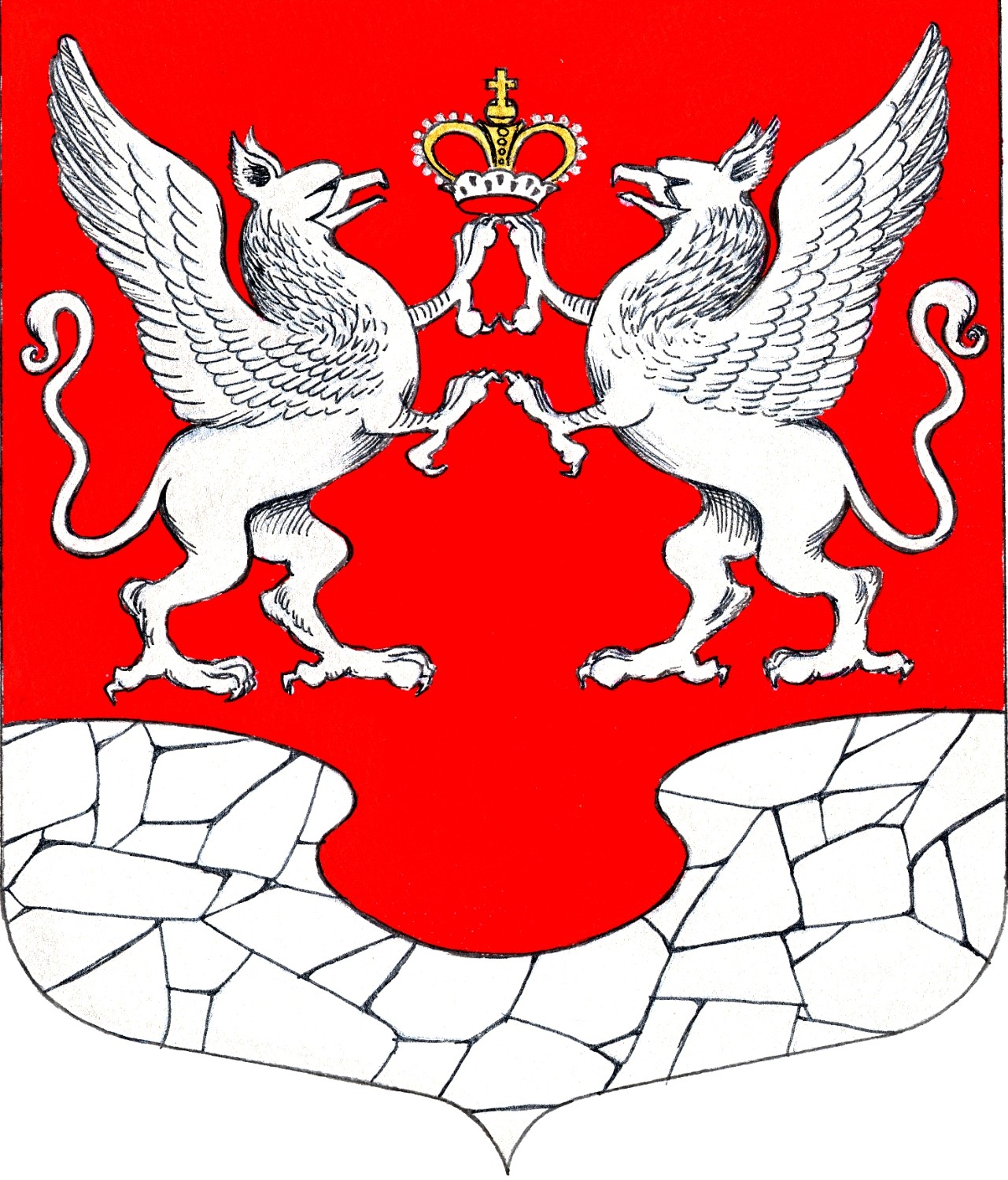      21 декабря2021 года№ 21Наименование классного чинаРазмер ежемесячной надбавки к должностному окладу в соответствии с присвоенным классным чином (руб.)Муниципальный служащий муниципального образования Елизаветинского сельского поселения 1 класса5 420Муниципальный служащий муниципального образования Елизаветинского сельского поселения 2 класса5 150Муниципальный служащий муниципального образования Елизаветинского сельского поселения 3 класса5 000Муниципальный служащий муниципального образования Елизаветинского сельского поселения 4 класса4 750Муниципальный служащий муниципального образования Елизаветинского сельского поселения 5 класса4 480Муниципальный служащий муниципального образования Елизаветинского сельского поселения 6 класса4 330Муниципальный служащий муниципального образования Елизаветинского сельского поселения 7 класса4 060Муниципальный служащий муниципального образования Елизаветинского сельского поселения 8 класса3 780Муниципальный служащий муниципального образования Елизаветинского сельского поселения 9 класса3 660Муниципальный служащий муниципального образования Елизаветинского сельского поселения 10 класса3 530Муниципальный служащий муниципального образования Елизаветинского сельского поселения 11 класса3 380Муниципальный служащий муниципального образования Елизаветинского сельского поселения 12 класса3 260Муниципальный служащий муниципального образования Елизаветинского сельского поселения 13 класса2 950Муниципальный служащий муниципального образования Елизаветинского сельского поселения 14 класса2 710Муниципальный служащий муниципального образования Елизаветинского сельского поселения 15 класса2 560